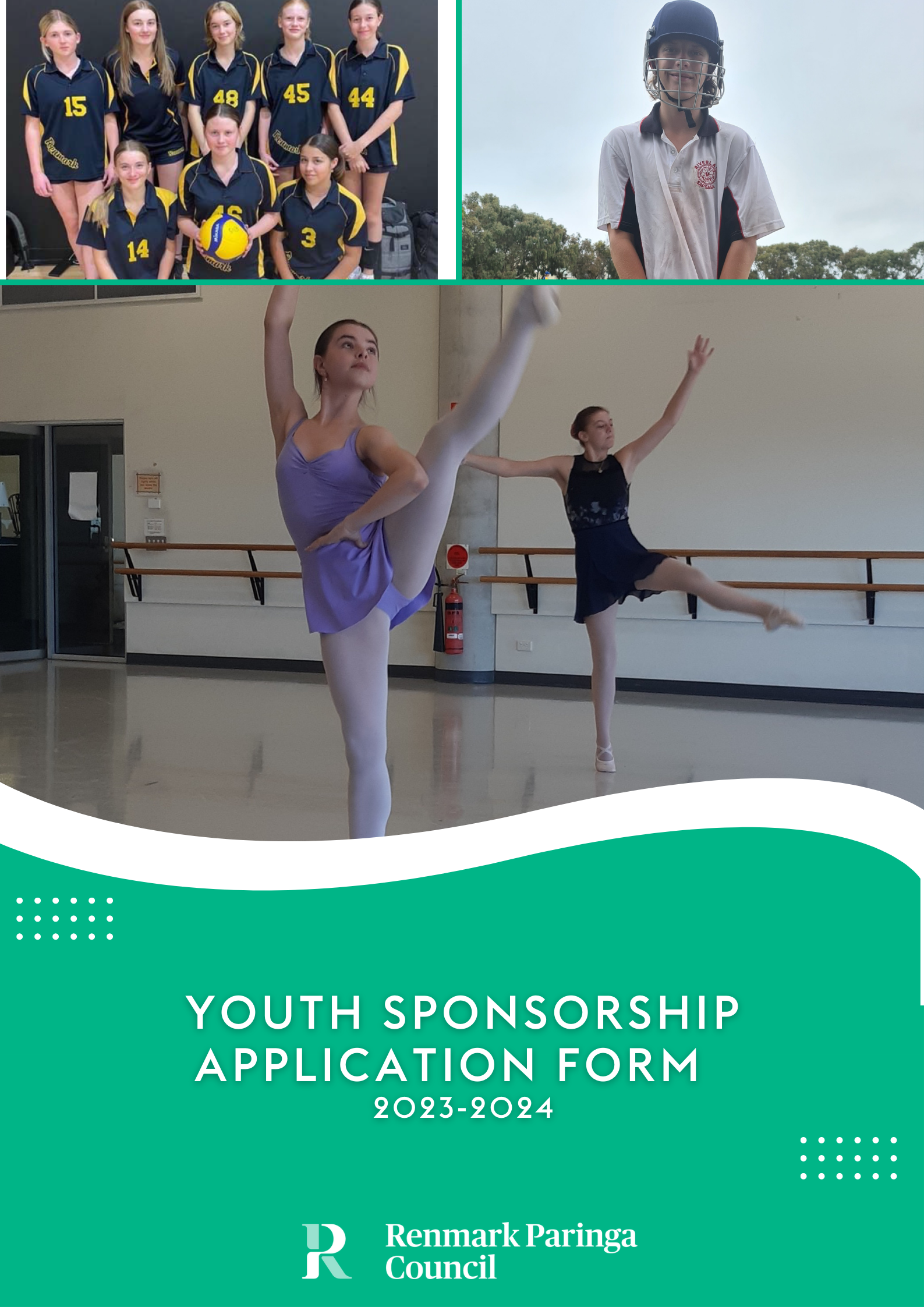 Council recognises the positive contribution young people make to the Renmark Paringa Council area and understands the importance in providing opportunities for their personal growth and capacity building.  Youth Sponsorship aims to provide financial assistance to support and encourage young people to undertake skill development in competitions, events, or programs in their chosen field within the state, nationally and internationally. An annual allocation of up to 15% of the total Community Grants Program budget will be made available for youth sponsorship.The Youth Sponsorship program objectives are to:Promote strong community networks and mutual support; and contribute to the development and strengthening of local communities;Respond to emerging and specific needs of disadvantaged groups;Actively promote access and inclusion for people living with a disability;Promote community capacity and leadership;Promote active participation of local residents in community initiatives;Provide opportunities to develop skills and expand on knowledge;Facilitate positive social, economical and environmental outcomes for our community.Funding available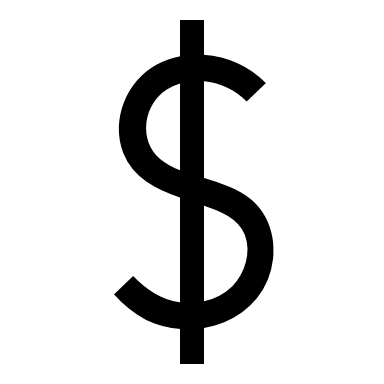 An amount of $150 per person if competitions/events/programs are held within South Australia;An amount of $250 per person if competitions/events/programs are held interstate;An amount of $450 per person if competitions/events/programs are held internationally.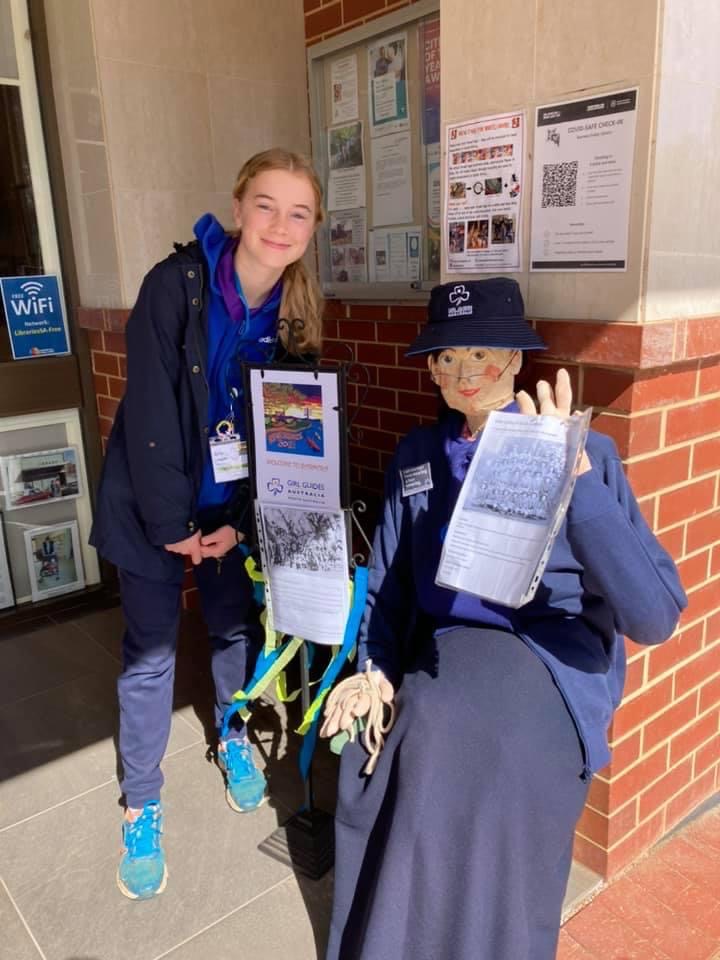 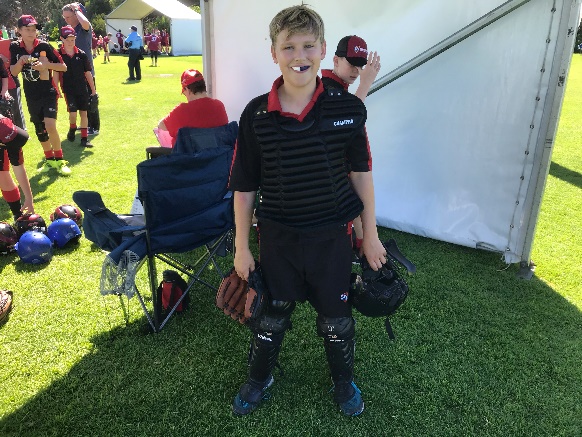 Youth Sponsorship GuidelinesTo be eligible for funding, applicants are required to be:A resident of the Renmark Paringa Council area. Participating in competitions, events or programs representing the District, State or the Country within South Australia, Australia or internationally such as (but not limited to):Sport and recreation;The Arts eg visual, creative, performing, music, dance;Debating;Youth Leadership eg Youth Parliament, youth forums;Community, culture and heritage;First Nations;Environmental;Technology and innovation;Events or workshops that develop personal or professional skills and experience;Leadership programs or conferencesAged 24 years or under at the time of the event. Eligible applicants can apply and receive a maximum of 6 youth sponsorship approvals per financial year. Applications made for Youth Sponsorship should be submitted on the relevant application form as early as possible and must be received prior to the competition/event/program. Sponsorship will not be provided on a retrospective basis. Council will call for applications annually. AApproval is subject to annual budgetary limitations.The Manager Community Development has delegated authority to review and approve applications.Youth Sponsorship applicants will be notified in writing advising of the successful or unsuccessful application.When notification is made of a successful application, applicants will be requested to provide their bank details to Council to enable payment of the funds. Payment will be made by EFT.In the instance that the event the applicant is attending is cancelled, funds are to be returned to Council unless the applicant can demonstrate that a considerable amount of the funds have been expended and are unable to be refunded.Successful applicants (the youth member who received the funding) must provide a brief report of the event they participated in along with supporting photos within one month after attending their event. This report will be included in a Community Development information only report at a future Council meeting.What to include in the report – some suggestions and ideas:• What did you learn from the experience?• Tell us about your favourite part/s of your experience?Community Grants Program GuidelinesFor any further questions, please contact Councils’ Community Development Team prior to submitting an application. 8580 3000 or grants@renmarkparinga.sa.gov.au Applications are to be completed electronically and submitted via –Email |	 	grants@renmarkparinga.sa.gov.auPost |	 	PO Box 730 RENMARK 5341In Person | 	61 Eighteenth Street RENMARK 5341Youth Sponsorship - Application Form Please refer to the Community Grants Program Guidelines (pages 1 – 5 of this document) when completing your application, ensuring that all questions are answered, and all supporting documentation is provided where requested.  Incomplete or late applications will not be accepted. 1. Applicant Details2. Event details3. DeclarationWe the persons making this application declare that we have read and understood the guidelines for the Renmark Paringa Council Youth Grants Program (if under 18, parent/guardian signature also required) and that the information supplied in this application is to the best of our knowledge accurate and complete.Office Use OnlyName of applicant(if aged under 18 please also list name of parent/guardian)EmailPhoneResidential and postal addressesDate of Birth and ageName of school or university attending (if applicable)Which category doesyour event fit (please refer to guidelines)Details of eventattendingDate/s of eventLocation of event (please tick)Location of event (please tick)event held within SAevent held interstateevent overseasName of group / club /organisation, contactname and phone numberthat you are representing:Cost to attend event:Travel/transport costs (flights, petrol, taxi fees, car hire etc):Travel/transport costs (flights, petrol, taxi fees, car hire etc):Travel/transport costs (flights, petrol, taxi fees, car hire etc):$$$Cost to attend event:Accommodation:Accommodation:Accommodation:$$$Cost to attend event:Event registration:Event registration:Event registration:$$$Cost to attend event:Uniform:Uniform:Uniform:$$$Cost to attend event:Meals:Meals:Meals:$$$Cost to attend event:Other (please describe)Other (please describe)Other (please describe)$$$Applicant signatureIf under 18, parent/guardian signatureDateDate ReceivedIncoming Mail Registration NumberFinancial AmountRequested by OrganisationReviewed by Administration and Grants & Sponsorship CommitteeOutcome of Application